муниципальное автономное дошкольное образовательное учреждениеСнежинского городского округа«Детский сад комбинированного вида № 1»Педагогический проект «Зимующие птицы Урала»для детей в возрасте с 4 до 5 лет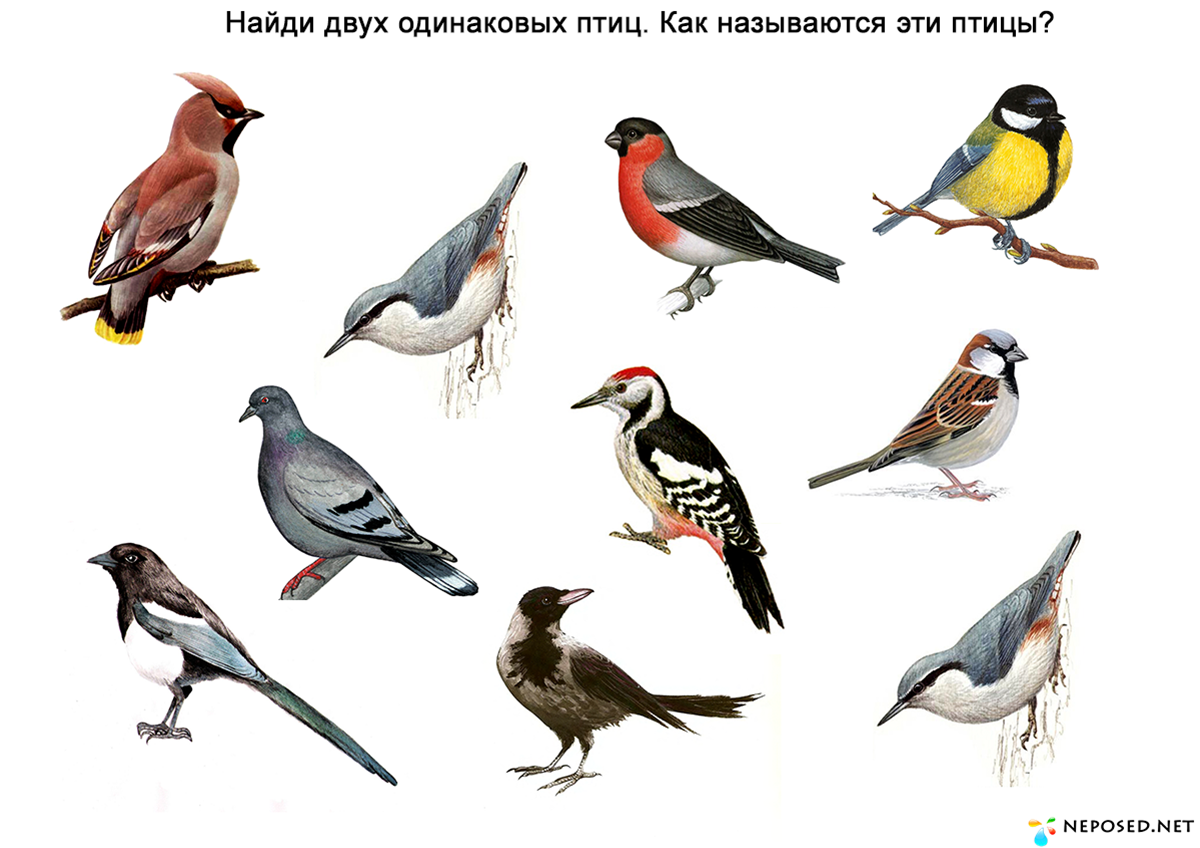 Разработала воспитатель: первой квалификационной категорииБелобородова Наталья Шамилевна2022гНазвание проекта: «Зимующие птицы Урала» Вид проекта: краткосрочный, групповой. Участники проекта: Дети, воспитатели и родители группы № 4 «Весёлые панды» Реализация проекта: с 10.01.22г. до 21.01.22г.Обоснование актуальности проблемы проекта: Тема проекта «Зимующие птицы Урала» выбрана нами не случайно. Ведь именно птицы окружают нас круглый год, принося людям пользу и радость. В холодное время года доступной пищи становиться значительно меньше, но потребность в ней вырастает. И мы, педагоги, совместно с родителями должны научить детей видеть это, пополняя представление о зимующих птицах, их повадках и образе жизни, создать условия для общения ребёнка с миром природы.Цель: Расширение и обогащение знаний детей о зимующих птицах, и бережное отношение к ним.Задачи проекта:Пополнить предметно развивающую среду по теме проекта;Расширить знания детей о зимующих птицах;Формировать элементарные экологические знания;Учить детей отражать продуктивных видах деятельности своё отношение к миру природы;Привлечь родителей и детей в изготовление кормушек для птиц;Воспитывать внимательное и бережное отношение к живой природе, желание помогать птицам в трудных зимних условиях.Предполагаемые результаты: Проект позволит расширить кругозор детей о зимующих птицах, у детей сформируется любознательность познавательная активность. В группе улучшиться предметно развивающуюся среда: литературой, иллюстрациями, конспектами, наблюдениями. Проект позволит активировать участие родителей в изготовлении кормушек, иллюстрации и раскрасок для детей в группу.Продукт проекта: Выставка детских рисунков по теме проекта. Оформление мини музея «Зимующие птицы Урала» с использованием детско-творческих поделок. Этапы реализации проекта: I этап: подготовительный (разработка проекта):- Определение актуальности проекта; - Постановка целей и задач; - Определение методов работы; - Сбор информации, литературы, дополнительных материалов; - Работа по составлению этапов и плана по реализации проекта; - Создания развивающей среды. II этап: практический (реализация проекта):Участие родителей в образовательном процессе:Знакомство родителей с тематикой и содержанием проекта. Определение сроков и ответственных на каждом этапе проекта;Анкетирование;Представление родителям информации о «Зимующих птицах Урала» (папка-передвижка); Выполнение совместно с детьми творческих работ на мастер-классах (рисование, аппликация, лепка); Выставка творческих работ на тему: «Мои пернатые друзья»;Приглашение родителей к оформлению мини - музея «Зимующие птицы Урала»III этап: Заключительный (обобщающий):- Выставка детских рисунков и поделок; - Оформление мини – музея «Зимующие птицы Урала»Список используемой литературы.Бондаренко Т.М., Экологические занятия с детьми 4 – 5 лет: Проктическое пособие для воспитателей и методистов ДОУ. – Воронеж: ЧП Лаконценин С.С., 2007Воронкевич О.А. «Добро пожаловать в экологи». 2001г.Соломенникова О.А. «Знание по формированию элементарных экологических представлений» 2009г.Шорыгина Т.А., Птицы. Какие они? Книга для воспитателей и родителей. – М.: «Издательство ГНОМ и Д», 2000Интернет ресурсы.Анкета для родителей«Что Вы знаете о Зимующих птицах Урала?»Уважаемые родители! Просим Вас ответить на предложенные вопросы.Ф.И.О. родителя ___________________________________________________1. Как вы думаете, имеет ли Ваш ребенок представления о Зимующих птицах?- знает достаточно для своего возраста- имеет элементарные представления- не имеет совсем2. Интересуетесь ли лично птицами Урала?- да, есть любимые произведения- да- нет3. Знаете ли Вы о зимующих птицах Урала?- да, это ___________________________________________________________- нет4. Ваш ребенок рассматривает произведения иллюстрации, книги о птицах, проявляет ли интерес?- да, рассматривает, задает вопросы- нет, не интересуется5.В каких мероприятиях группы вы готовы принять участие по реализации проекта?А) мастер-классыБ) викториныВ) выставкиГ) проектная деятельностьД) презентацииДругое _______________________________________________________________Спасибо!Результаты реализации проектаУ детей сформировано система знаний о зимующих птицах Урала.Созданы необходимые условия в группе по формированию целостного представления о жизни зимующих птиц.У детей появилось желание помогать птицам в зимнее время.В результате реализации проекта дети получили информацию о птицах, которые зимуют рядом с нами. Узнали, чем можно подкармливать птиц, а чем нельзя.Дети совместно с родителями приняли участие в изготовлении кормушек. Укрепились детско - родительские отношения.Дети стали более добрыми и отзывчивыми.Образовательная областьФормы работы с детьмиКто выполнилОтметка о выполненииСоциально коммуникативная- Беседа: «Жизнь зимой пернатых друзей»; - Рассматривания картинок, иллюстраций на тему: «Зимующие птицы Урала», (загадки); - Сюжетно – ролевая игра «Кормим птиц на участке»Познавательное развитие- Д/и. «Сложи птицу»; - Разрезные картинки на тему зимующие птицы; - Д/и « Узнай зимующую птицу»;- Д/и. «Четвёртый лишний (птицы)»Речевое развитие-Артикуляционная гимнастика «Дятел», «Птенчики»;- Пальчиковая игра «Что умеют делать птицы», «Зимующие птицы»; - Игра – занятие: «Прилетели снегири»; - Чтение и заучивание наизусть потешек – прибауток; - Чтение и заучивание народной песенки «Чив-чив, воробей»;- Рассматривание иллюстраций «Зимующие птицы Урала»Художественно - эстетическое- Рисование синички; - Аппликация «Ворона»; - Лепка «Воробушки на кормушке»;- Слушание аудиозаписи «Голоса птиц»;- Показ настольного театра с использованием птичек, сделанные на художественном конструированииФизическое развитие-Проведения утренней гимнастики по теме: «Зимующие птицы Урала»; - Игра м\п «Гуленьки»; Игра подвижная «Воробушки и автомобиль»